Картотека игровых практик по физическому развитию детей младшего дошкольного возраста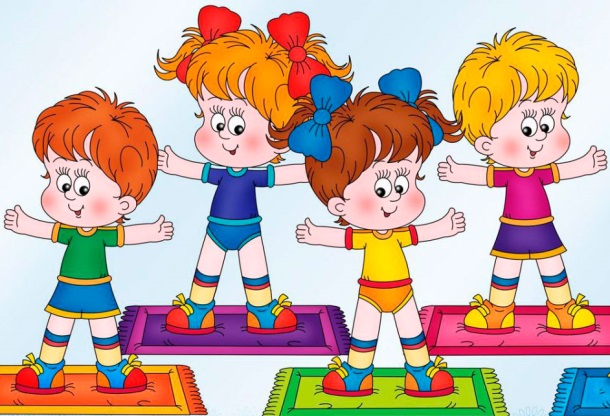 ИГРЫ С ХОДЬБОЙНайди флажокЗадачи: Развивать у детей наблюдательность, выдержку (не открывать глаза до сигнала «пора»).Описание: Дети сидят на стульях, по слову воспитателя дети встают иповорачиваются лицом к стене, воспитатель прячет флажки по числу детей. «Пора!» - говорит воспитатель. Дети поворачиваются к нему лицом и идут искать флажки. Тот, кто нашел флажок, садится на свое место. Когда все флажки найдены. Дети идут вдоль площадки. Держа флажок в руке. Впереди колонны идет тот, кто первый нашел флажок. По сигналу «На места!» дети садятся на стулья и игра начинается снова.ТишинаЦель: присев, не шевелиться, соблюдать тишину. Нарушивший это требование, становится в конец колонны.Ход игры: Дети идут в обход площадки в колонне по одному и говорят:Тишина у пруда.Не колышется вода,Не шумят камыши,Засыпайте, малыши.На последние слова останавливаются, приседают, наклоняют голову и закрываютглаза (10 с.).3.Ровным кругомЦель: ходить ритмично по кругу, сохраняя интервал; не заходить в круг.Выполнять движения, показанные педагогом.Ход игры. Дети, взявшись за руки, ритмично идут по кругу, говоря:Ровным кругомДруг за другомМы идем за шагом шаг.Стой на месте!Дружно вместеСделаем вот так!С окончанием слов останавливаются и повторяют движение, которое показывает педагог, например, повернуться, наклониться, присесть.Пройди воротаДети располагаются на стульях. Впереди на расстоянии 2,5 м стоит дуга -воротики. Дальше, на расстоянии еще 2 м, находится стойка с сеткой, у стойки на полу лежит мяч. Воспитатель вызывает кого-нибудь из детей и предлагает на четвереньках доползти до дуги, подлезть под нее, подползти к мячу, затем встать, поднять мяч двумя руками и опустить его в сетку. Указания к проведению. Воротиками могут служить: дуга, стул, стол (проползти между ножками), обруч, укрепленный между стульями, палка, положенная на спинки или сиденья стульев.Детей следует учить подлезать и пролезать разными способами, проползти начетвереньках, пройти под препятствием, пригнувшись, но не дотронувшисьруками до земли ("Пройти под дугой"). При этом малыши усваивают разные понятия: проползти и пройти.ИГРЫ С БЕГОМБегите ко мнеЗадачи: Учить детей действовать по сигналу. Упражнять в ходьбе и беге в прямом направлении.Описание: Дети сидят на стульях, поставленных у одной из стен комнаты.Воспитатель отходит к противоположной стене и говорит «бегите ко мне!». Дети бегут к воспитателю. Воспитатель приветливо их встречает. Затем он переходит на другую сторону площадки и говорит «бегите ко мне!» На слова воспитателя «Бегите домой!» дети садятся на стульчики и отдыхают.Найди свой цветУ детей в руках платочки трех цветов (зеленые, желтые, красные). В трех углах комнаты цветные флажки на подставках. По сигналу «идите гулять» дети расходятся по площадке, по сигналу «найди свой цвет» бегут к флажку соответствующего цвета.Птичка и птенчики«Я буду птица, а вы – мои птенчики», - говорит воспитатель, чертит большой круг (можно выложить круг из шнура). «Вот какое большое гнездо у птицы! Заходите в него!»Дети входят в круг и присаживаются на корточки. 2Полетели, полетели, птенчик, зернышки искать», - говорит воспитатель. Птенчики выпрыгивают из гнезда и летают по всей комнате, птица-мама летает вместе с ними. По сигналу «полетели, птенчик, домой» дети бегут в круг. Игра повторяется несколько раз.Мыши и котЦель: совершенствовать умение ориентироваться в пространстве, избегатьстолкновений; двигаться в общей игровой ситуации.Ход игры: с одной стороны зала огораживается участок – это дом мышей (высота 50 см.). На другой стороне зала дом кота. Воспитатель говорит:Кот мышей сторожит, притворился, будто спит!Дети проползают под рейками и бегают.Воспитатель приговаривает:Тише, мыши, не шумите.И кота не разбудите!Дети бегают легко и бесшумно. Со словами «Кот проснулся», ребенок,изображающий кота, бежит за мышами. Дети не подлезают под рейки, а вбегают в норкичерез неогороженную часть.Бегите к флажкуЗадачи: Развивать у детей внимание, умение различать цвета. Учить действовать по зрительному сигналу. Упражнять в беге и ходьбе.Ход игры: Дети получают флажки двух цветов – одни красные, другие синие. Воспитатель встает на одной стороне площадки и держит в одной руке синий, в другой красный флажок. Дети с синими флажками группируются около синего, с красными –около красного. Затем воспитатель предлагает детям погулять. Дети ходят и бегают по площадке. Воспитатель переходит на другую сторону и говорит: «Раз, два, три – сюда скорей беги!». Он протягивает руки в стороны, дети бегут к воспитателю и группируются около флажка соответствующего цвета. Когда все дети соберутся, он предлагает помахать флажками.ПузырьЦель: научить детей образовывать круг, меняя его размер в зависимости отигровых действий; формировать умение согласовывать действия с произносимымисловами.Ход игры: дети вместе с воспитателем, взявшись за руки, образуют круг ипроговаривают слова:Раздувайся пузырь, раздувайся большой.Оставайся такой да не лопайся.Играющие в соответствии с текстом отходят назад держась за руки до тех пор, пока воспитатель не скажет «Лопнул пузырь!». Тогда  играющие приседают на корточки и говорят: «Хлоп!». И идут в цент круга со звуком «ш-ш-ш». Затем снова становятся в круг.	 ПоездДети строятся в колонну по одной стороне зала или площадки. Первый, стоящий в колонне, - паровоз, остальные – вагоны. Воспитатель дает гудок, и дети начинают двигаться вперед (без сцепления): вначале медленно, затем быстрее и, наконец, переходят на бег ( при медленном движении дети могут произносить «чу-чу-чу»). «Поезд подъезжает к станции». – говорит воспитатель. Все постепенно замедляют шаг и останавливаются. Воспитатель  вновь дает гудок, и движение поезда возобновляется.Педагог во время игры регулирует темп и продолжительность движения детей.Вначале он сам ведет колонну детей, а затем ставит впереди более активного ребенка. Когда дети хорошо освоят игру, т.е. движение в колонне друг за другом, можно ввести усложнение – после остановки поезда малыши идут гулять: собирают цветы, ягоды, грибы, шишки (если игра проводится зимой, то дети ловят снежинки, делают снежки, бросают их и т.д.). Услышав гудок, все бегут в условленное место ( к стене) и строятся в колонну. Вначале дети могут строиться в любом порядке, а к концу года следует приучать запоминать свое место в колонне – находить свой вагон.Лохматый песОдин ребенок изображает пса. Он ложится на травку, голов кладет на вытянутые вперед руки. Несколько детей вместе с воспитателем тихо идут к   и при этом произносят такие стихи:Вот лежит лохматый пес,В лапы свой уткнувши нос,Тихо, смирно он лежит,Не то дремлет, не то спит,Подойдем к нему, разбудимИ посмотрим, что же будет.Пес вскакивает, начинает лаять и бежит за детьми, они убегают и прячутся.Птички в гнездышкахВ разных концах зала устраивается 3-4 гнезда из обручей большого диаметра или строительного материала. Дети-птички размещаются в гнездах. По сигналу воспитателя они вылетают из гнезд – перешагивают через препятствие и разбегаются по всей площадке. Воспитатель кормит птиц то на одной, то на другой стороне площадки: дети присаживаются на корточки, постукивая кончиками пальцев по коленям, - клюют зерна. Затем вновь бегают и по сигналу «птички, в гнезда»» дети убегают в гнезда, перешагиваячерез препятствия. Все птицы занимают свои гнезда, перешагивая через препятствия. Игра повторяется 4-5 раз. При повторении игры можно предложить детям выпрыгнуть из круга на двух ногах. При проведении данной игрыважно, чтобы педагог, не сокращая время для бега, умело чередовал двигательную активность и отдых детей. КарусельДети образуют круг, держась за шнур правой рукой, и идут по кругу сначаламедленно, потом быстрее и переходят на бег. Движения выполняются в соответствии с текстом, произносимым вслух:«Еле, еле, еле, елеЗакружились карусели,А потом кру-гом, кру-гом,Все бегом, бегом, бегом».После того как дети пробегут 2-3 круга, воспитатель останавливает их и подает сигнал к изменению направления движения. Играющие поворачиваются кругом и, перехватив шнур другой рукой, продолжают выполнять ходьбу и бег. Затем воспитатель вместе с детьми произносит:«Тише, тише, не спешите!Карусель остановите!Раз-два, раз-два.Вот и кончилась игра!»Движение карусели постепенно замедляется. При словах «Вот и кончилась игра!» дети останавливаются, кладут шнур на землю и расходятся по всей площадке. Игра проводится 2 раза.ИГРЫ НА ОРИЕНТИРОВКУ В ПРОСТРАНСТВЕУгадай ктоДети становятся в круг спиной к центру. Воспитатель назначает водящего, который становится вместе с ним в середину круга и подражает крику какого-либо домашнего животного или птицы. Все дети поворачиваются лицом в круг, и воспитатель предлагает кому – либо из них отгадать, кто кричал. Затем игра повторяется с новым водящим.Если дети затрудняются воспроизвести крик животного, воспитатель им помогает.